
Un primo maggio per un Mondo nuovo: festa dei lavoratori1 Maggio, 2020/0 Commenti/in lavoro, primo maggio Feste /da admin1 Maggio 2020 - 2 Maggio 2020 10:00/04:00EDIZIONE ONLINE PER IL PRIMO MAGGIO A TORINO Arci Torino e Comunet lanciano “Mondo nuovo”Una giornata per riflettere sugli scenari futuriIl primo maggio a Torino, organizzato da Comunet con Arci Torino, è una manifestazione di piazza digitale lunga un giorno, che parte con il corteo e si conclude con il concertone, come vuole la tradizione. Tanti i settori coinvolti e grande spazio dedicato alle arti e alle numerose realtà della società civile che lavorano sul campo alla costruzione di reti di protezione e alternative possibili.La ricerca di un’alternativa è il vero fil rouge che unirà comizi, dibattiti e interventi che si succederanno sul palco virtuale. La festa dei lavoratori ai tempi del Coronavirus cade, infatti, proprio alle soglie della cosiddetta fase 2, stretta tra la crisi economica e la paura di nuovi contagi. Ripartire, si chiede con sempre maggiore insistenza. Ma per andare dove?La pandemia che da più di due mesi ha sconvolto le nostre vite ha messo a nudo le profonde contraddizioni dell’attuale modello di sviluppo. Un modello insostenibile sotto tutti i punti di vista: sociale, ecologico, economico, culturale e politico.Arci e Comunet organizzano un primo maggio di convergenze e riflessioni per far emergere le urgenze dell’oggi e tracciare i sentieri da percorrere domani. In attesa di poterci rincontrare, abbiamo raccolto l’adesione di gran parte della comunità culturale e ricreativa del nostro territorio e non solo. Faremo un corteo virtuale, con alla fine gli interventi liberi dal palco. Daremo la parola ad un mondo che dovrà essere protagonista della ripartenza.Andrea Polacchi, presidente del Comitato Arci TorinoProtesta e celebrazione si fondono nello spirito del primo maggio. Siamo partiti da qui e dalla necessità di una costruzione condivisa, alla base anche del nostro progetto mutualistico, per elaborare collettivamente nuove visioni e programmi di collaborazione, in una cornice di festa. Al centro il mondo del lavoro perché un mondo nuovo è possibile soltanto se poggia sul rafforzamento delle tutele delle lavoratrici e dei lavoratori e del contesto socioeconomico e ambientale che li circonda.Anita Marafioti di Comunet – Officine CorsareLa maratona digitale va in onda dalle 10 a tarda notte sulle pagine Facebook di Comunet – Officine Corsare e del Comitato Arci Torino e verrà rilanciata dai partner dell’iniziativa.Iscriviti alla pagina dell’evento per tutti gli aggiornamenti.ProgrammaSi parte, come sempre quando si cerca la rotta, da una bussola troppo spesso dimenticata, la Costituzione. La costituzionalista Alessandra Algostino e il Responsabile Scientifico di Biennale democrazia, Massimo Cuono, dialogano sul tema del bilanciamento delle libertà costituzionali. A seguire, un comizio digitale con rappresentanti sindacali, portavoce dei lavoratori, del terzo settore, del mondo della cultura, del mondo della scuola e con una prospettiva di genere. Al termine, un inno al lavoro, con la musica del direttore del Jazz Festival Li Calzi e il duo Righeira, Carlone.  La seconda parte della manifestazione è dedicata alle visioni per un mondo nuovo.  Ad aprire, la lettura inedita della poetessa Mariangela Gualtieri, cui segue il dibattito su arte e cultura come strumenti di democrazia: partecipano Michela Murgia, Tomaso Montanari e Nicola Lagioia.Nel pomeriggio Cecilia Strada, Enrica Valfrè e Walter Massa rifletteranno sulla tutela dei lavoratori e sul terzo settore e l’architetto e presidente di Triennale Stefano Boeri, i Fridays for Future e il filosofo Leonardo Caffo. Infine, un focus sulle idee globali in movimento, elaborate dalle redazioni di Che fare?, Jacobin, e Il Tascabile moderato da Irene Dionisio. Dopo l’interpretazione di Michele Di Mauro tratto da “Le ceneri di Gramsci”, si chiude con un dialogo con il direttore di Club to Club, Sergio Ricciardone sul futuro dei concerti ai tempi del Covid 19 e con la musica del tradizionale concertone del primo maggio, a cura di Maurizio Pisani con nomi quali Sud Sound System, Africa Unite, Eugenio in Via di Gioia,  Bluebeaters, The Sweet Life Society, Bandakadabra e moltissimi altri. Un ringraziamento per il supporto a Cap 101000 e al clubbing torinese che ci sarà con WePlayTheMusicWeLove e Genau.   L’iniziativa è curata dal Comitato Arci Torino e Comunet-Officine Corsare. Un grazie particolare a Sweet Life Factory per l’immagine coordinata, Irene Dionisio per la programmazione dei dibattiti, Maurizio Pisani nel coordinamento della programmazione musicale. Orari e partecipanti dopo la locandina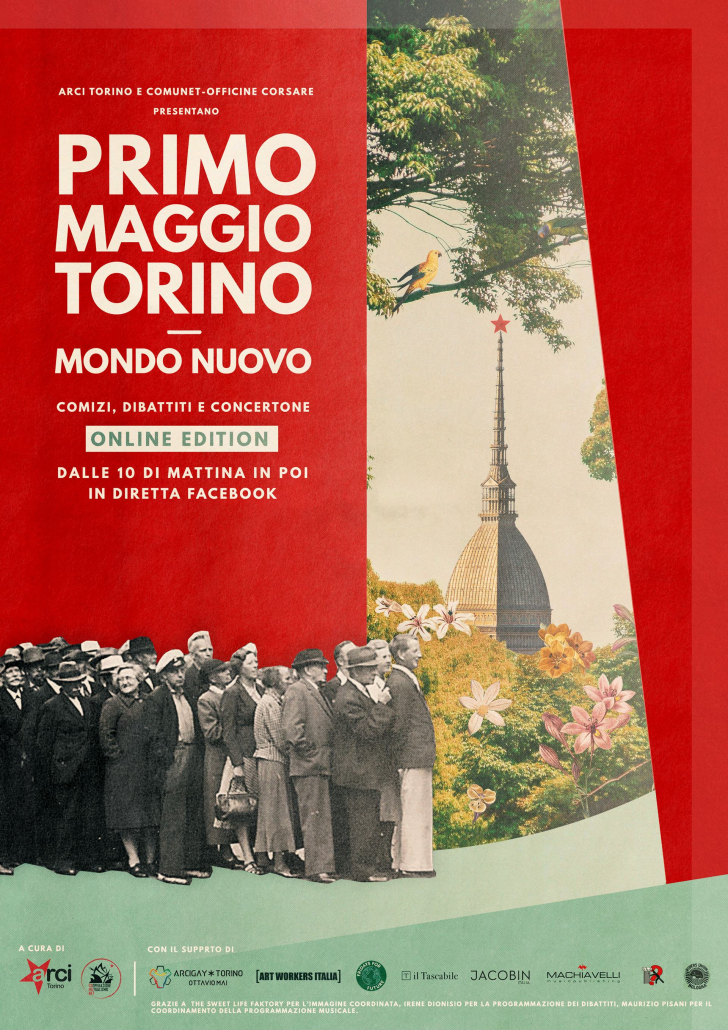 
  Arci Torino e Comunet presentano PRIMO MAGGIO TORINO– Mondo Nuovo – 10 – 12,30 CORTEO DIGITALE  “Radunare, criticare e celebrare”Apertura e saluti Anita Marafioti di Comunet-Officine Corsare Lavoro, libertà e costituzione italiana Dialogo moderato da Leonard Mazzone di Comunet-Officine Corsare tra Alessandra Algostino, costituzionalistaMassimo Cuono,  ricercatore di Filosofia politica Unito ———— Leonard Mazzone introduce:  COMIZI Testimonianze sul fronte lavoro aperto dalla crisi Covid19: problematiche, prospettive, soluzioniI lavoratori con la voce di Enrica Valfré (Segretaria Generale Cgil Torino) I circoli e le associazioni no profit con la voce di Andrea Polacchi (Presidente Arci Torino) Lavoro e riproduzione sociale: una prospettiva di genere con la voce di  Giorgia Serughetti (Ricercatrice Filosofia Politica – Università Milano-Bicocca)I diritti dei riders – con la voce di Riders Union Bologna I diritti LGBTQI con la voce di Arcigay Torino I lavoratori della cultura con la voce di – mi riconosci? I lavoratori della scuola con la voce di Jacopo Rosatelli (insegnante e giornalista)I lavoratori dello spettacolo e gli operatori musicali con la voce di Bebo – Lo Stato SocialeI diritti degli Art workers Italia I lavoratori migranti con la voce di FLAI CGILLeonard Mazzone chiude con:Manifesto dell’alternativaChiusura L. Carlone, G. Li Calzi e J. Righeira : suonano “Il lavoro” di Piero Ciampi12,30 – 13,30VISIONI PER UN MONDO NUOVO Lettura di Mariangela Gualtieri, poetessa e drammaturga“Terra che parla, terra che cammina” Dibattito Arte e cultura,strumenti di democrazia moderano Rocco Albanese (Comunet-Officine Corsare) e Irene DionisioNicola La Gioia, direttore del Salone del Libro e scrittoreTomaso Montanari, storico dell’arte e saggista eMichela Murgia, scrittrice 15,30 Pillole Fringe “Mondo Nuovo” Pillola “Sportelli Comunet”17 Dibattito La società che si organizzaPer i diritti delle persone, dentro e fuori il mondo del lavoromoderano Andrea Polacchi, Leonard Mazzone e Anita MarafiotiEnrica Valfré, Segretaria Generale CGIL TorinoCecilia Sarti Strada, Attivista e scrittriceWalter Massa, ARCI – Resp. Naz. accoglienza, richiedenti asilo e rifugiatiEterotopie: le alternative esistentiRomolo Calcagno (Collettivo di ricerca sociale per la Rete italiana delle imprese recuperate)Video presentazione “Nonna Roma” e  “Fooding” 18,30DibattitoRitorno al futuromodera Andrea AimarLeonardo Caffo, filosofoFridays for Future – Torino Stefano Boeri, architetto, presidente di Triennale – Milano 19,45DibattitoLe idee globali in movimento con le proposte dei redattori di Che fare? Jacobin, Il Tascabile modera Irene DionisioChe fare? con F. Nejrotti Il Tascabile con E. Cuter Jacobin Italia con L. ZamponiDa Le ceneri di Gramsci di P. P. Pasolini “Il pianto della scavatrice”Michele Di Mauro, operaio dello spettacolo21 “Concerti e digitale, quando torneremo a ballare come?” Ricciardone, Direttore Club to Club – Ass. culturale Explosivadialoga con Luca BosonettoChiusura, ringraziamenti Irene Dionisio, Anita Marafioti  CONCERTONE “E’ pur sempre il Primo Maggio”dalle 22 a tarda notte INTRO:Laibach: APPEAL TO ALL CITIZENSEugenio in via di Gioia intervistato da una bambina di 10 anni e dalla sua bisnonna di 90 sui temi del Mondo Nuovo MUSICTELLING:Federico Sacchi & Ukulele Turin Orchestra talking and playing “Lean on me” di Bill Withers CINEMIX:Seeyousound sonorizza “Mechanical principles” di Ralph Steiner a cura di Riccardo Mazza (Project-TO)Luca Onyricon Giglio sonorizza “THX 1138 4EB” di George LucasLIVE PERFORMANCE:Africa UniteBluebeatersBandakadabraSud Sound SystemSweet Life SocietyDaniele CelonaLuca MorinoAlessandro TUBOLogo FrisinoBorianiCiminiEspana Circo EsteGregorio SanchezMonica PMichele di MauroStefano RissoSimone BeneventiThe WinstonsEnrico GabrielliLatletaDJ SET:Genau plays by Seven SinsJazz:Refound (special guest)We Play the Music We Love plays by Luminer